7.04.20Тема: Методи розв’язування рівнянь з однією змінною. Цілі раціональні рівняння. Дробово-раціональні рівняння.У Збірнику задач Капіносова  тема 8. Прочитати теорію і виконати завдання з цієї теми 8.1-8.49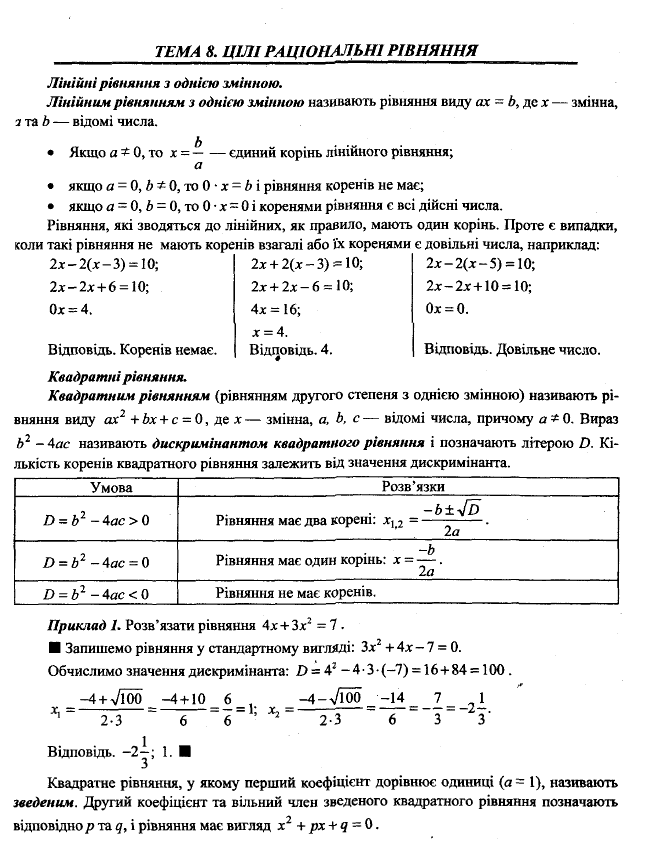 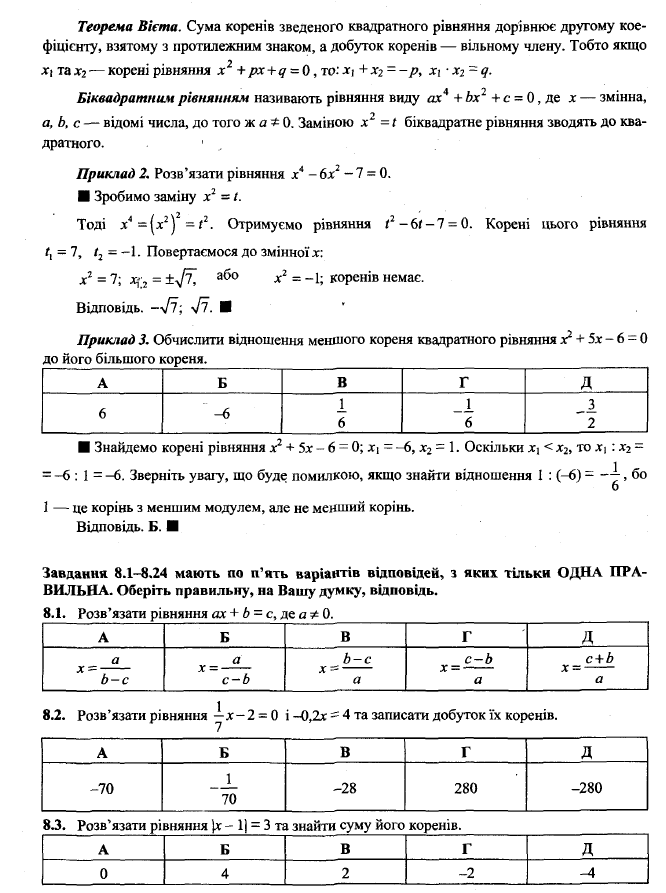 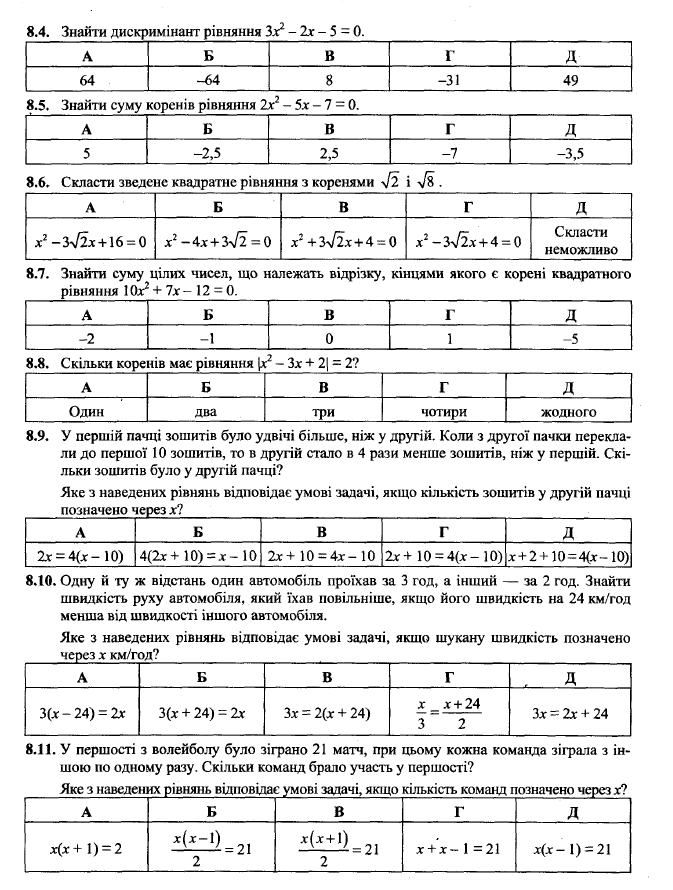 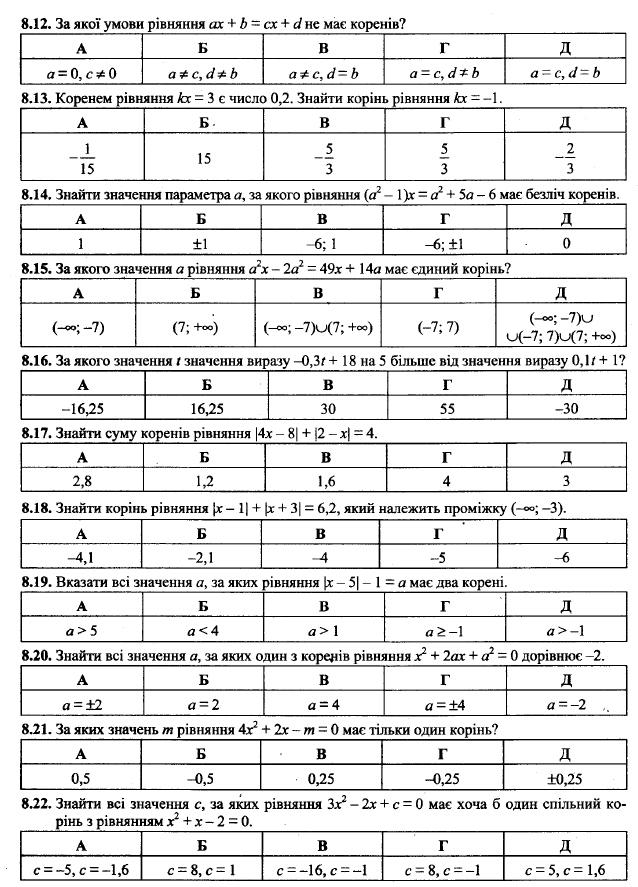 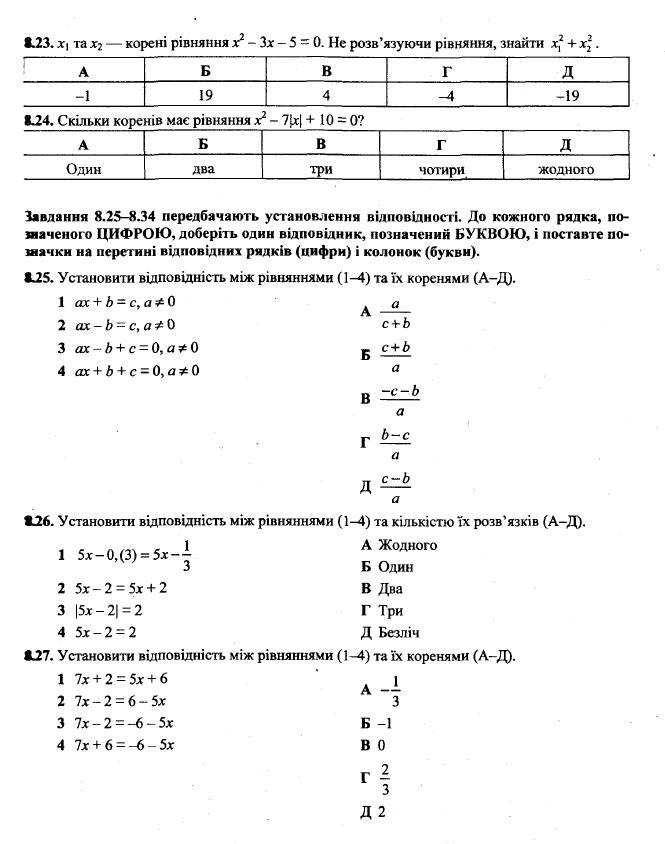 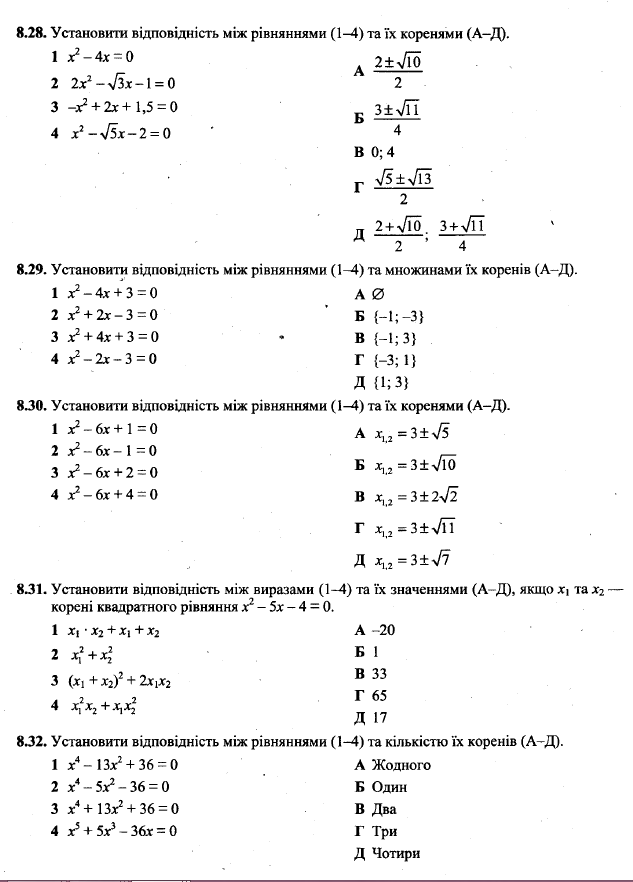 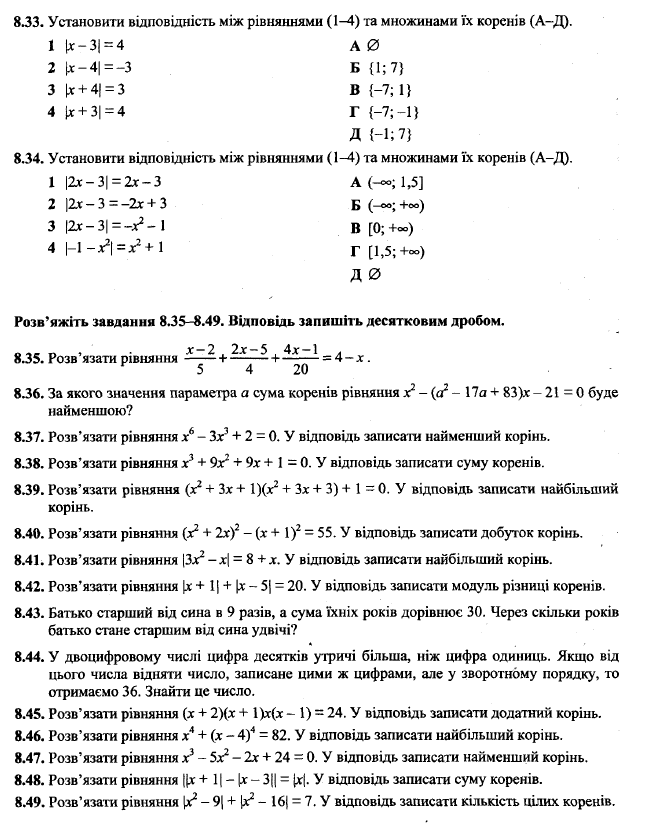 